РОССИЙСКАЯ ФЕДЕРАЦИЯ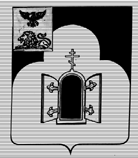 БЕЛГОРОДСКАЯ  ОБЛАСТЬМУНИЦИПАЛЬНЫЙ РАЙОН «ЧЕРНЯНСКИЙ РАЙОН»МУНИЦИПАЛЬНЫЙ СОВЕТ ЧЕРНЯНСКОГО РАЙОНА                                       Пятая                                             сессия третьего созываР Е Ш Е Н И Е30 января 2019 г.	                                                                                              № 57 Об отчёте о деятельности ОМВД России по Чернянскому району за 2018 г.В соответствии со  статьёй 8 Федерального закона от 07.02.2011 г. № 3-ФЗ «О полиции», заслушав начальника ОМВД России по Чернянскому району Копылова В.В., рассмотрев и обсудив представленную информацию, Муниципальный совет Чернянского районарешил:1. Отчёт  о деятельности отдела Министерства внутренних дел России по Чернянскому району за 2018 год по предупреждению, выявлению, раскрытию и расследованию преступлений, об основных результатах охраны общественного порядка и обеспечения общественной безопасности граждан на территории Чернянского района принять к сведению.2. Работу ОМВД России по Чернянскому району по итогам 2018 г., в  том числе по решению вопросов, поставленных в течение отчётного периода Муниципальным советом Чернянского района, одобрить и признать удовлетворительной.3. В целях недопущения роста и неуклонного сокращения правонарушений, их профилактики и пресечения рекомендовать ОМВД России по Чернянскому району (Копылов В.В.):активизировать системную и регулярную работу инспекции по делам несовершеннолетних в плане посещения с профилактическими мероприятиями учебных заведений Чернянского района, проведения тематических бесед, лекций, диспутов и др. мероприятий с детьми и их родителями;совместно с советами общественности сельских и городского поселений усилить работу по социализации лиц, освобожденных из мест лишения свободы, их вовлечению в трудовую и общественную деятельность;продолжить работу по обеспечению систематического приема граждан участковыми уполномоченными полиции в опорных пунктах участковых уполномоченных. 4. Рекомендовать главам администраций городского и сельских поселений Чернянского района на подведомственных территориях оказывать всяческое содействие работе участковых уполномоченных полиции,  активизировать на подведомственных территориях работу Советов общественности. 5. Ввести в действие настоящее решение со дня его принятия.6. Разместить настоящее решение на официальном сайте органов местного самоуправления Чернянского района в сети Интернет в разделе «Муниципальный совет» (адрес сайта: http://www.admchern.ru).7. Контроль за выполнением настоящего решения возложить на постоянную комиссию Муниципального совета Чернянского района по законности, нормативной и правовой деятельности, вопросам местного самоуправления.Председатель Муниципального советаЧернянского района                                                                                М.В.Чуб